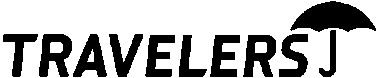 FRAUD STATEMENTPlease read the statement applicable to your state. If your state and/or Line of Business are not listed, please read the statement applicable to All Other States. Then sign, date and return with your application.ARKANSAS, NEW MEXICO, VERMONT AND WEST VIRGINIA: Any person who knowingly presents a false or fraudulent claim for payment of a loss or benefit or knowingly presents false information in an application for insurance is guilty of a crime and may be subject to fines and confinement in prison. 
CALIFORNIA: Auto: Any person who knowingly makes an application for motor vehicle insurance coverage containing any statement that the applicant resides or is domiciled in this state when, in fact, that applicant resides or is domiciled in a state other than this state, is subject to criminal and civil penalties. Other Than Auto: The "All Other States" statement applies to lines of business other than auto.COLORADO: It is unlawful to knowingly provide false, incomplete, or misleading facts or information to an insurance company for the purpose of defrauding or attempting to defraud the company. Penalties may include imprisonment, fines, denial of insurance and civil damages. Any insurance company or agent of an insurance company who knowingly provides false, incomplete, or misleading facts or information to a policyholder or claimant for the purpose of defrauding or attempting to defraud the policyholder or claimant with regard to a settlement or award payable from insurance proceeds shall be reported to the Colorado division of insurance within the department of regulatory agencies.DISTRICT OF COLUMBIA, MINNESOTA AND WASHINGTON: It is a crime to knowingly provide false, incomplete, or misleading information to an insurance company for the purpose of defrauding the company. Penalties include imprisonment, fines, and denial of insurance benefits.FLORIDA: Any person who knowingly and with intent to injure, defraud, or deceive any insurer files a statement of claim or an application containing any false, incomplete, or misleading information is guilty of a felony of the third degree.HAWAII: For your protection, Hawaii law requires you to be informed that presenting a fraudulent claim for payment of a loss or benefit is a crime punishable by fines or imprisonment, or both.LOUISIANA: Any person who knowingly presents a false or fraudulent claim for payment of a loss or benefit or knowingly presents false information in an application for insurance is guilty of a crime and may be subject to fines and confinement in prison.MAINE AND VIRGINIA: Same as Arkansas. In addition, penalties may include a denial of insurance benefits.
MARYLAND: Any person who knowingly and willfully presents a false or fraudulent claim for payment of a loss or benefit or who knowingly and willfully presents false information in an application for insurance is guilty of a crime and may be subject to fines and confinement in prison.MASSACHUSETTS: Auto: If you or someone else on your behalf gives us false, deceptive, misleading, or incomplete information that increases our risk of loss, we may refuse to pay claims under any or all of the Optional Insurance Parts and we may cancel your policy. Such information includes the description and the place of garaging of the vehicle(s) to be insured, the names of operators required to be listed and the answers to questions in this application about all listed operators. Check to make certain that you have correctly listed all operators and the completeness of their previous driving records. The Merit Rating Board may verify the accuracy of the previous driving records of all listed operators, including that of the applicant for this insurance. Other Than Auto: Any person who knowingly and with intent to defraud any insurance company or other person files an application for insurance or statement of claim containing any materially false information, or conceals for the purpose of misleading, information concerning any fact material thereto, commits a fraudulent insurance act, which is a crime and may subject the person to criminal and civil penalties.FRAUD STATEMENT – CONTINUEDNEW YORK: Auto: Any person who knowingly and with intent to defraud any insurance company or other person files an application for commercial insurance or a statement of claim for any commercial or personal insurance benefits containing any materially false information, or conceals for the purpose of misleading, information concerning any fact material thereto, and any person who in connection with such application or claim, knowingly makes or knowingly assists, abets, solicits or conspires with another to make a false report of the theft, destruction, damage or conversion of any motor vehicle to a law enforcement agency, the Department of Motor Vehicles or an insurance company, commits a fraudulent insurance act, which is a crime, and shall also be subject to a civil penalty not to exceed five thousand dollars and the value of the subject motor vehicle or stated claim for each violation. For Other Lines of Business: Any person who knowingly and with intent to defraud any insurance company or other person files an application for insurance or statement of claim containing any materially false information, or conceals for the purpose of misleading, information concerning any fact material thereto, commits a fraudulent insurance act, which is a crime and shall also be subject to a civil penalty not to exceed five thousand dollars and the stated value of the claim for each such violation.
OHIO: Any person who, with intent to defraud or knowing that he is facilitating a fraud against an insurer, submits an application or files a claim containing a false or deceptive statement is guilty of insurance fraud.
OKLAHOMA: WARNING: Any person who knowingly, and with intent to injure, defraud or deceive any insurer, makes any claim for the proceeds of an insurance policy containing any false, incomplete or misleading information is guilty of a felony.OREGON: Any person who knowingly and with intent to defraud or solicit another to defraud an insurer: (1) by submitting an application, or (2) by filing a claim containing a false statement as to any material fact, may be violating state law.PENNSYLVANIA: Other Than Auto: Any person who knowingly and with intent to defraud any insurance company or other person files an application for insurance or statement of claim containing any materially false information, or conceals for the purpose of misleading, information concerning any fact material thereto, commits a fraudulent insurance act, which is a crime and subjects the person to criminal and civil penalties. Auto: Any person who knowingly and with intent to injure or defraud any insurer files an application or claim containing any false, incomplete or misleading information shall, upon conviction, be subject to imprisonment for up to seven years and payment of a fine of up to $15,000.UTAH: Any person who knowingly presents false or fraudulent underwriting information, files or causes to be filed a false or fraudulent claim for disability compensation or medical benefits, or submits a false or fraudulent report or billing for health care fees or other professional services is guilty of a crime and may be subject to fines and confinement in state prison.ALL OTHER STATES: Any person who knowingly and with intent to defraud any insurance company or another person files an application for insurance containing any materially false information, or conceals for the purpose of misleading information concerning any fact material thereto, commits a fraudulent insurance act, which is a crime and subjects the person to criminal and civil penalties. Not applicable in Nebraska.*Attached Schedule if more space is needed.REPLACEMENT COST OPTION FOR MACHINERY AND IRRIGATION EQUIPMENT
LESS THAN SEVEN (7) YEARS OLD*Type 1 buildings with hay storage must be classified as Type 2.IMPORTANT NOTICE REGARDING COMPENSATION DISCLOSUREFor information about how Travelers compensates independent agents, brokers, or other insurance producers, please visit this website:http://www.travelers.com/w3c/legal/Producer_Compensation_Disclosure.htmlIf you prefer, you can call the following toll-free number: 1-866-904-8348. Or you can write to us at Travelers, Enterprise Development, One Tower Square, Hartford, CT  06183.FARM/RANCH APPLICATIONATTACH PHOTOGRAPHS FOR ALL INSURED BUILDINGSINDICATE BUILDING NUMBER AND DATE TAKENGENERAL INFORMATIONGENERAL INFORMATIONGENERAL INFORMATIONGENERAL INFORMATIONGENERAL INFORMATIONGENERAL INFORMATION  Quote  IssueEffective DateAgency Equine Insurance Specialists, LLCAgency Equine Insurance Specialists, LLCProducer CodeCDL46Named Insured      Named Insured      Named Insured      Named Insured      Named Insured      Named Insured      Named Insured      Named Insured      Named Insured      Named Insured      Named Insured      Insured Telephone No.      Insured Telephone No.      Insured Telephone No.      Insured Telephone No.      Insured Telephone No.      Mailing Address Mailing Address Mailing Address Mailing Address NumberNumberNumberStreetStreetStreetTownTownTownStateStateZipNamed Insured Is:Named Insured Is:Named Insured Is:  Individual  Individual  Corporation  Corporation  Corporation  CorporationPremium to be PaidPremium to be PaidPremium to be Paid Direct Bill Direct Bill Agency Bill Agency Bill  Partnership  Partnership  Joint Venture  Joint Venture  Joint Venture  L.L.C.  L.L.C.  L.L.C.  Other        Other        Other        Other       Prepaid Prepaid Prepaid Prepaid Two Pay Two Pay Semi-annual Semi-annual Four Pay Four Pay Quarterly QuarterlyWebsite: Six Pay Six Pay Monthly Monthly Ten Pay Ten Pay Ten Equal Ten EqualUNDERWRITING QUESTIONS1.Describe farming operations:      Describe farming operations:      Describe farming operations:      2.Number of years farming experience by insured:      Number of years farming experience by insured:      Number of years farming experience by insured:      3.Is farming the major source of insureds income?   Yes    No   If no, explain.      Is farming the major source of insureds income?   Yes    No   If no, explain.      Is farming the major source of insureds income?   Yes    No   If no, explain.      4.Are there any fire and/or burglary alarms on the premises?   Yes    No  If yes, where and indicate kind.
     Are there any fire and/or burglary alarms on the premises?   Yes    No  If yes, where and indicate kind.
     Are there any fire and/or burglary alarms on the premises?   Yes    No  If yes, where and indicate kind.
     5.Does the Insured maintain smoke detectors in employees' living quarters?   Yes    NoDoes the Insured maintain smoke detectors in employees' living quarters?   Yes    NoDoes the Insured maintain smoke detectors in employees' living quarters?   Yes    No6.Are there any UL approved lightning rods on any buildings?    Yes    No  If yes, which building(s)? 
Master Label # (s)      Are there any UL approved lightning rods on any buildings?    Yes    No  If yes, which building(s)? 
Master Label # (s)      Are there any UL approved lightning rods on any buildings?    Yes    No  If yes, which building(s)? 
Master Label # (s)      7.Are any of the dwellings constructed with or contain asbestos material?    Yes    No  If yes, indicate which dwellings.      Are any of the dwellings constructed with or contain asbestos material?    Yes    No  If yes, indicate which dwellings.      Are any of the dwellings constructed with or contain asbestos material?    Yes    No  If yes, indicate which dwellings.      8.Are any livestock present on premises?   Yes    No   If yes, indicate kind.      Are any livestock present on premises?   Yes    No   If yes, indicate kind.      Are any livestock present on premises?   Yes    No   If yes, indicate kind.      9.Are any livestock anticipated during the year?   Yes    No   If yes, indicate kind.      Are any livestock anticipated during the year?   Yes    No   If yes, indicate kind.      Are any livestock anticipated during the year?   Yes    No   If yes, indicate kind.      10.Are all livestock areas fenced?   Yes    NoAre all livestock areas fenced?   Yes    NoAre all livestock areas fenced?   Yes    No11.Are livestock near any public road or highway?   Yes    NoAre livestock near any public road or highway?   Yes    NoAre livestock near any public road or highway?   Yes    No12.If cattle are present on premises, do you now or have you in the past supplemented cattle feed with bone meal, protein supplements or animal by-products?    Yes    No  If yes, please explain including dates supplements were used.      If cattle are present on premises, do you now or have you in the past supplemented cattle feed with bone meal, protein supplements or animal by-products?    Yes    No  If yes, please explain including dates supplements were used.      If cattle are present on premises, do you now or have you in the past supplemented cattle feed with bone meal, protein supplements or animal by-products?    Yes    No  If yes, please explain including dates supplements were used.      13.Does the Insured slaughter, butcher, process, or otherwise prepare for "end consumer" his or any one else's cattle?    Yes    No  If yes, what is the annual income? $      Does the Insured slaughter, butcher, process, or otherwise prepare for "end consumer" his or any one else's cattle?    Yes    No  If yes, what is the annual income? $      Does the Insured slaughter, butcher, process, or otherwise prepare for "end consumer" his or any one else's cattle?    Yes    No  If yes, what is the annual income? $      14.Does the Insured grow or store tobacco?   Yes    NoDoes the Insured grow or store tobacco?   Yes    NoDoes the Insured grow or store tobacco?   Yes    No15.Has the Insured ever filed for bankruptcy?   Yes    NoHas the Insured ever filed for bankruptcy?   Yes    NoHas the Insured ever filed for bankruptcy?   Yes    No16.Does the Insured prepare and sell animal feed?    Yes    No  If yes, please provide details and receipts.Does the Insured prepare and sell animal feed?    Yes    No  If yes, please provide details and receipts.Does the Insured prepare and sell animal feed?    Yes    No  If yes, please provide details and receipts.17.Does the Insured mix, process or otherwise prepare for "end consumer" his or any other grower's product?
 Yes   No  If yes, please provide details and receipts.      Does the Insured mix, process or otherwise prepare for "end consumer" his or any other grower's product?
 Yes   No  If yes, please provide details and receipts.      Does the Insured mix, process or otherwise prepare for "end consumer" his or any other grower's product?
 Yes   No  If yes, please provide details and receipts.      18.Swimming pools?   Yes    No      If yes, is there a diving board?     Yes    NoSwimming pools?   Yes    No      If yes, is there a diving board?     Yes    NoSwimming pools?   Yes    No      If yes, is there a diving board?     Yes    No19.Other bodies of water?   Yes    No  If yes, describe.      Other bodies of water?   Yes    No  If yes, describe.      Other bodies of water?   Yes    No  If yes, describe.      20.Any horses?   Yes    No  If yes, check:    Public Riding    Boarding    Racing    Other      Any horses?   Yes    No  If yes, check:    Public Riding    Boarding    Racing    Other      Any horses?   Yes    No  If yes, check:    Public Riding    Boarding    Racing    Other      21.Any commercial food processing done by the insured?   Yes    No  If yes, describe.      Any commercial food processing done by the insured?   Yes    No  If yes, describe.      Any commercial food processing done by the insured?   Yes    No  If yes, describe.      22.If operating a dairy farm, are there any processing and/or retail sales of milk products to the public?    Yes    No
Receipts  $                        Number of cows milked?      If operating a dairy farm, are there any processing and/or retail sales of milk products to the public?    Yes    No
Receipts  $                        Number of cows milked?      If operating a dairy farm, are there any processing and/or retail sales of milk products to the public?    Yes    No
Receipts  $                        Number of cows milked?      23.Does the Insured have any camping areas or places where trailers can be parked?  Yes   No
Receipts $      Does the Insured have any camping areas or places where trailers can be parked?  Yes   No
Receipts $      Does the Insured have any camping areas or places where trailers can be parked?  Yes   No
Receipts $      24.Any paying guests on premises (hunting, fishing, dude ranch or resort facility)?   Yes    NoAny paying guests on premises (hunting, fishing, dude ranch or resort facility)?   Yes    NoAny paying guests on premises (hunting, fishing, dude ranch or resort facility)?   Yes    NoIf yes, what is the annual income? $     Services rendered?      Services rendered?      25.Check all non-farming activities including:   excavating   snow removal   or other non-farming pursuitsCheck all non-farming activities including:   excavating   snow removal   or other non-farming pursuitsCheck all non-farming activities including:   excavating   snow removal   or other non-farming pursuitsDescribe.      Describe.      Receipts  $      26.Does the Insured allow their premises to be used for any activities such as snowmobile races, rodeos, roping contests or any other premises type activities?   Yes    No  If yes, indicate activities and scope.      Does the Insured allow their premises to be used for any activities such as snowmobile races, rodeos, roping contests or any other premises type activities?   Yes    No  If yes, indicate activities and scope.      Does the Insured allow their premises to be used for any activities such as snowmobile races, rodeos, roping contests or any other premises type activities?   Yes    No  If yes, indicate activities and scope.      27.Does the Insured rent, lease or allow any individuals, corporations or other interested parties to use a portion of the farm for activities other than farming?    Yes    No  If yes, indicate activities and scope.      Does the Insured rent, lease or allow any individuals, corporations or other interested parties to use a portion of the farm for activities other than farming?    Yes    No  If yes, indicate activities and scope.      Does the Insured rent, lease or allow any individuals, corporations or other interested parties to use a portion of the farm for activities other than farming?    Yes    No  If yes, indicate activities and scope.      28.Does the Insured operate snowmobiles, four wheelers or dirt bikes?    Yes    No  If yes, are they used exclusively on the Insured location?    Yes    No  If no, number of vehicles used off premises?      Does the Insured operate snowmobiles, four wheelers or dirt bikes?    Yes    No  If yes, are they used exclusively on the Insured location?    Yes    No  If no, number of vehicles used off premises?      Does the Insured operate snowmobiles, four wheelers or dirt bikes?    Yes    No  If yes, are they used exclusively on the Insured location?    Yes    No  If no, number of vehicles used off premises?      29.Does the Insured maintain any vacation, seasonal premises or short-term rental properties?    Yes    No  If yes, provide details.      Does the Insured maintain any vacation, seasonal premises or short-term rental properties?    Yes    No  If yes, provide details.      Does the Insured maintain any vacation, seasonal premises or short-term rental properties?    Yes    No  If yes, provide details.      30.Is any land held for real-estate development or speculation?    Yes    No  If yes, provide details.      Is any land held for real-estate development or speculation?    Yes    No  If yes, provide details.      Is any land held for real-estate development or speculation?    Yes    No  If yes, provide details.      31.Does the Insured plan any construction or renovation work to be done on the premises in the next 12 months?
  Yes    NoDoes the Insured plan any construction or renovation work to be done on the premises in the next 12 months?
  Yes    NoDoes the Insured plan any construction or renovation work to be done on the premises in the next 12 months?
  Yes    No32.Does the Insured hire any outside contractors, including but not limited to, applicators, aerial contractors, and custom farmers?    Yes    No Does the Insured hire any outside contractors, including but not limited to, applicators, aerial contractors, and custom farmers?    Yes    No Does the Insured hire any outside contractors, including but not limited to, applicators, aerial contractors, and custom farmers?    Yes    No 33.Does the Insured build, repair or design machinery, equipment or systems for a charge or fee?    Yes    No 
If yes, what is their annual income? $      Does the Insured build, repair or design machinery, equipment or systems for a charge or fee?    Yes    No 
If yes, what is their annual income? $      Does the Insured build, repair or design machinery, equipment or systems for a charge or fee?    Yes    No 
If yes, what is their annual income? $      34.Are there any unusual hazards on the insured premise such as, but not limited to, open dump pits, silage pits, sump holes, lakes, reservoirs, and trampolines?    Yes    No   If yes, provide details.      Are there any unusual hazards on the insured premise such as, but not limited to, open dump pits, silage pits, sump holes, lakes, reservoirs, and trampolines?    Yes    No   If yes, provide details.      Are there any unusual hazards on the insured premise such as, but not limited to, open dump pits, silage pits, sump holes, lakes, reservoirs, and trampolines?    Yes    No   If yes, provide details.      35.Is there an airstrip on the premises?    Yes    No  If yes, provide type of use, who uses it, and the frequency of use.     Is there an airstrip on the premises?    Yes    No  If yes, provide type of use, who uses it, and the frequency of use.     Is there an airstrip on the premises?    Yes    No  If yes, provide type of use, who uses it, and the frequency of use.     36.Custom Farming Receipts $      Custom Farming Receipts $      Custom Farming Receipts $      WHAT INSURERS, INCLUDING TRAVELERS, PRESENTLY CARRY THE APPLICANT'S COVERAGE?WHAT INSURERS, INCLUDING TRAVELERS, PRESENTLY CARRY THE APPLICANT'S COVERAGE?WHAT INSURERS, INCLUDING TRAVELERS, PRESENTLY CARRY THE APPLICANT'S COVERAGE?WHAT INSURERS, INCLUDING TRAVELERS, PRESENTLY CARRY THE APPLICANT'S COVERAGE?WHAT INSURERS, INCLUDING TRAVELERS, PRESENTLY CARRY THE APPLICANT'S COVERAGE?WHAT INSURERS, INCLUDING TRAVELERS, PRESENTLY CARRY THE APPLICANT'S COVERAGE?WHAT INSURERS, INCLUDING TRAVELERS, PRESENTLY CARRY THE APPLICANT'S COVERAGE?Present InsurerPresent InsurerCoverageCoverageExpiration DateExpiration DatePremiumLIST ALL LOSSES IN THE PAST THREE YEARS FOR THE COVERAGE REQUESTED 
(For larger accounts, attach a statement of policy year premiums, losses, number of claims, and any pricing modifications by coverage.)LIST ALL LOSSES IN THE PAST THREE YEARS FOR THE COVERAGE REQUESTED 
(For larger accounts, attach a statement of policy year premiums, losses, number of claims, and any pricing modifications by coverage.)LIST ALL LOSSES IN THE PAST THREE YEARS FOR THE COVERAGE REQUESTED 
(For larger accounts, attach a statement of policy year premiums, losses, number of claims, and any pricing modifications by coverage.)LIST ALL LOSSES IN THE PAST THREE YEARS FOR THE COVERAGE REQUESTED 
(For larger accounts, attach a statement of policy year premiums, losses, number of claims, and any pricing modifications by coverage.)LIST ALL LOSSES IN THE PAST THREE YEARS FOR THE COVERAGE REQUESTED 
(For larger accounts, attach a statement of policy year premiums, losses, number of claims, and any pricing modifications by coverage.)LIST ALL LOSSES IN THE PAST THREE YEARS FOR THE COVERAGE REQUESTED 
(For larger accounts, attach a statement of policy year premiums, losses, number of claims, and any pricing modifications by coverage.)LIST ALL LOSSES IN THE PAST THREE YEARS FOR THE COVERAGE REQUESTED 
(For larger accounts, attach a statement of policy year premiums, losses, number of claims, and any pricing modifications by coverage.)CoverageDateDateLossAmountLossAmountDescribe loss and any corrective actionDescribe loss and any corrective actionDURING THE PAST THREE YEARS HAS ANY COVERAGE BEEN CANCELLED, DECLINED, OR NON-RENEWED?   Yes   No (If yes, give dates, insurer and reasons.) (Not applicable in )DURING THE PAST THREE YEARS HAS ANY COVERAGE BEEN CANCELLED, DECLINED, OR NON-RENEWED?   Yes   No (If yes, give dates, insurer and reasons.) (Not applicable in )Details:Signature of Applicant:Date:DIAGRAM (Please provide a diagram of the main location, including both insured and uninsured buildings, as well as the distances between them. The diagram should also show any attractive nuisances (i.e. pool, pond, etc.).NORTHNORTHNORTHNORTHNORTHNORTHNORTHNORTHNORTHNORTHNORTHNORTHNORTHNORTHNORTHNORTHNORTHNORTHNORTHNORTHNORTHNORTHNORTHNORTHNORTHNORTHSOUTHSOUTHSOUTHSOUTHSOUTHSOUTHSOUTHSOUTHSOUTHSOUTHSOUTHSOUTHSOUTHSOUTHSOUTHSOUTHSOUTHSOUTHSOUTHSOUTHSOUTHSOUTHSOUTHSOUTHSOUTHSOUTHType of    Farm    RanchType of    Farm    RanchType of    Farm    RanchType of    Farm    RanchType of    Farm    RanchType of    Farm    RanchType of    Farm    RanchType of    Farm    RanchType of    Farm    RanchType of    Farm    RanchType of    Farm    RanchType of    Farm    RanchType of    Farm    RanchType of    Farm    RanchType of    Farm    RanchType of    Farm    RanchType of    Farm    RanchType of    Farm    RanchType of    Farm    RanchType of    Farm    RanchType of    Farm    RanchType of    Farm    RanchType of    Farm    RanchType of    Farm    RanchType of    Farm    RanchType of    Farm    Ranch (921) Berries, Fruits, & Nuts (926) Poultry (90A) Citrus (92A) Cotton (923) Vegetables (928) Horses (90B) Nurseries (92B) Tobacco (924) Grain & Field Crops (929) Livestock-Containment (90C) Fish Farms (92C) Hobby Farms (925) Dairy (935)  (90D) Estate Farms (92D) Wineries (92E) Vineyards (92F) Bee Keeper (927) OtherAnimal CollisionAnimal Collision 500 1,000 2,500Number of Head      Number of Head      Number of Head      Number of Head      Borrowed Farm Equipment     Yes         NoBorrowed Farm Equipment     Yes         NoBorrowed Farm Equipment     Yes         NoBorrowed Farm Equipment     Yes         NoBorrowed Farm Equipment     Yes         NoBorrowed Farm Equipment     Yes         NoBorrowed Farm Equipment     Yes         NoBorrowed Farm Equipment     Yes         NoGENERAL LIABILITYGENERAL LIABILITYGENERAL LIABILITYGENERAL LIABILITYGENERAL LIABILITYGENERAL LIABILITYGENERAL LIABILITYGENERAL LIABILITYTotal Acreage      Total Acreage      Total Acreage      Total Acreage      Total Acreage      Total Acreage      Choose either: Farm Liability Farm Liability Farm LiabilityOR Commercial General Liabilitywith: Commercial General Liabilitywith: Commercial General Liabilitywith:(Personal liability and product(Personal liability and productPersonal LiabilityPersonal Liabilityliability are included, subject toliability are included, subject to Included Included Excludedthe provisions and conditionsthe provisions and conditionsProduct LiabilityProduct Liabilityof the coverage forms).of the coverage forms). Included Included ExcludedLimit of InsuranceLimit of InsuranceLimit of InsuranceLimit of InsuranceGeneral aggregate(other than products/completed operations)$      Employers LiabilityEmployers LiabilityEmployers Liability$      $      Products-completed operations aggregate limit$      Medical PaymentsMedical PaymentsMedical Payments$     $     Personal and advertising injury$      Each occurrence$      Fire damage (any one fire)$      Total PayrollTotal PayrollTotal Payroll$      $      Medical payments (any one person)$      Total Number of EmployeesTotal Number of EmployeesTotal Number of EmployeesTotal Farming ReceiptsTotal Farming ReceiptsTotal Farming Receipts$      $      Additional Insureds: Please identify what their relationship is to the Named Insured.
What is their insurable interest? Property or General Liability?Additional Insureds: Please identify what their relationship is to the Named Insured.
What is their insurable interest? Property or General Liability?Watercraft Liability       Watercraft Liability       Watercraft Liability       Watercraft Liability       LengthHorsepowerPREMISES INFORMATION - List primary location first. Then include other locations, followed by other land.PREMISES INFORMATION - List primary location first. Then include other locations, followed by other land.PREMISES INFORMATION - List primary location first. Then include other locations, followed by other land.PREMISES INFORMATION - List primary location first. Then include other locations, followed by other land.PREMISES INFORMATION - List primary location first. Then include other locations, followed by other land.PREMISES INFORMATION - List primary location first. Then include other locations, followed by other land.PREMISES INFORMATION - List primary location first. Then include other locations, followed by other land.PREMISES INFORMATION - List primary location first. Then include other locations, followed by other land.PREMISES INFORMATION - List primary location first. Then include other locations, followed by other land.PREMISES INFORMATION - List primary location first. Then include other locations, followed by other land.PREMISES INFORMATION - List primary location first. Then include other locations, followed by other land.Loc.No.Buildings?Route/RoadSectionTownshipRangeCountyStateZipCodeProt.Class1 Yes   No2 Yes   No3 Yes   No4 Yes   No5 Yes   No6 Yes   No7 Yes   NoDWELLINGS (including additional dwellings) and HOUSEHOLD PERSONAL PROPERTY COVERAGESDWELLINGS (including additional dwellings) and HOUSEHOLD PERSONAL PROPERTY COVERAGESDWELLINGS (including additional dwellings) and HOUSEHOLD PERSONAL PROPERTY COVERAGESDWELLINGS (including additional dwellings) and HOUSEHOLD PERSONAL PROPERTY COVERAGESDWELLINGS (including additional dwellings) and HOUSEHOLD PERSONAL PROPERTY COVERAGESDWELLINGS (including additional dwellings) and HOUSEHOLD PERSONAL PROPERTY COVERAGESDWELLINGS (including additional dwellings) and HOUSEHOLD PERSONAL PROPERTY COVERAGESDWELLINGS (including additional dwellings) and HOUSEHOLD PERSONAL PROPERTY COVERAGESDWELLINGS (including additional dwellings) and HOUSEHOLD PERSONAL PROPERTY COVERAGESDWELLINGS (including additional dwellings) and HOUSEHOLD PERSONAL PROPERTY COVERAGESDWELLINGS (including additional dwellings) and HOUSEHOLD PERSONAL PROPERTY COVERAGESCoverages and Limits of Insurance: 10% of the Coverage A amount applies to Coverage B – Other Private Structures Appurtenant To The Dwelling. 10% of Coverage A applies to Coverage D – Loss of Use. Other structures must be scheduled under Coverage G.Coverages and Limits of Insurance: 10% of the Coverage A amount applies to Coverage B – Other Private Structures Appurtenant To The Dwelling. 10% of Coverage A applies to Coverage D – Loss of Use. Other structures must be scheduled under Coverage G.Coverages and Limits of Insurance: 10% of the Coverage A amount applies to Coverage B – Other Private Structures Appurtenant To The Dwelling. 10% of Coverage A applies to Coverage D – Loss of Use. Other structures must be scheduled under Coverage G.Coverages and Limits of Insurance: 10% of the Coverage A amount applies to Coverage B – Other Private Structures Appurtenant To The Dwelling. 10% of Coverage A applies to Coverage D – Loss of Use. Other structures must be scheduled under Coverage G.Coverages and Limits of Insurance: 10% of the Coverage A amount applies to Coverage B – Other Private Structures Appurtenant To The Dwelling. 10% of Coverage A applies to Coverage D – Loss of Use. Other structures must be scheduled under Coverage G.Coverages and Limits of Insurance: 10% of the Coverage A amount applies to Coverage B – Other Private Structures Appurtenant To The Dwelling. 10% of Coverage A applies to Coverage D – Loss of Use. Other structures must be scheduled under Coverage G.Coverages and Limits of Insurance: 10% of the Coverage A amount applies to Coverage B – Other Private Structures Appurtenant To The Dwelling. 10% of Coverage A applies to Coverage D – Loss of Use. Other structures must be scheduled under Coverage G.Coverages and Limits of Insurance: 10% of the Coverage A amount applies to Coverage B – Other Private Structures Appurtenant To The Dwelling. 10% of Coverage A applies to Coverage D – Loss of Use. Other structures must be scheduled under Coverage G.Coverages and Limits of Insurance: 10% of the Coverage A amount applies to Coverage B – Other Private Structures Appurtenant To The Dwelling. 10% of Coverage A applies to Coverage D – Loss of Use. Other structures must be scheduled under Coverage G.Coverages and Limits of Insurance: 10% of the Coverage A amount applies to Coverage B – Other Private Structures Appurtenant To The Dwelling. 10% of Coverage A applies to Coverage D – Loss of Use. Other structures must be scheduled under Coverage G.Coverages and Limits of Insurance: 10% of the Coverage A amount applies to Coverage B – Other Private Structures Appurtenant To The Dwelling. 10% of Coverage A applies to Coverage D – Loss of Use. Other structures must be scheduled under Coverage G.Loc.No.DwellingNo.Coverage ADwellingCoverage C UnscheduledPersonal Property (1)Coverage DLoss of UseMobile HomeY/NType ofConstr.Rented-OthersY/NDeductibleCauses of Loss (2)UNIT OWNERS COVERAGEUNIT OWNERS COVERAGEUNIT OWNERS COVERAGEUNIT OWNERS COVERAGEUNIT OWNERS COVERAGEUNIT OWNERS COVERAGEUNIT OWNERS COVERAGEUNIT OWNERS COVERAGEUNIT OWNERS COVERAGEUNIT OWNERS COVERAGEUNIT OWNERS COVERAGECoverage may be provided to the owner(s) of a condominium or cooperative dwelling unit, which is used principally for family residential purposes. The minimum Limit of Insurance for Coverages A and C is $5,000. A $1,000 Limit of Insurance is provided for both the Property and Liability assessments. 50% of Coverage C applies to Coverage D unless otherwise noted. Please refer to Unit Owners Coverage Supplemental Application CP-6660 for additional space.Coverage may be provided to the owner(s) of a condominium or cooperative dwelling unit, which is used principally for family residential purposes. The minimum Limit of Insurance for Coverages A and C is $5,000. A $1,000 Limit of Insurance is provided for both the Property and Liability assessments. 50% of Coverage C applies to Coverage D unless otherwise noted. Please refer to Unit Owners Coverage Supplemental Application CP-6660 for additional space.Coverage may be provided to the owner(s) of a condominium or cooperative dwelling unit, which is used principally for family residential purposes. The minimum Limit of Insurance for Coverages A and C is $5,000. A $1,000 Limit of Insurance is provided for both the Property and Liability assessments. 50% of Coverage C applies to Coverage D unless otherwise noted. Please refer to Unit Owners Coverage Supplemental Application CP-6660 for additional space.Coverage may be provided to the owner(s) of a condominium or cooperative dwelling unit, which is used principally for family residential purposes. The minimum Limit of Insurance for Coverages A and C is $5,000. A $1,000 Limit of Insurance is provided for both the Property and Liability assessments. 50% of Coverage C applies to Coverage D unless otherwise noted. Please refer to Unit Owners Coverage Supplemental Application CP-6660 for additional space.Coverage may be provided to the owner(s) of a condominium or cooperative dwelling unit, which is used principally for family residential purposes. The minimum Limit of Insurance for Coverages A and C is $5,000. A $1,000 Limit of Insurance is provided for both the Property and Liability assessments. 50% of Coverage C applies to Coverage D unless otherwise noted. Please refer to Unit Owners Coverage Supplemental Application CP-6660 for additional space.Coverage may be provided to the owner(s) of a condominium or cooperative dwelling unit, which is used principally for family residential purposes. The minimum Limit of Insurance for Coverages A and C is $5,000. A $1,000 Limit of Insurance is provided for both the Property and Liability assessments. 50% of Coverage C applies to Coverage D unless otherwise noted. Please refer to Unit Owners Coverage Supplemental Application CP-6660 for additional space.Coverage may be provided to the owner(s) of a condominium or cooperative dwelling unit, which is used principally for family residential purposes. The minimum Limit of Insurance for Coverages A and C is $5,000. A $1,000 Limit of Insurance is provided for both the Property and Liability assessments. 50% of Coverage C applies to Coverage D unless otherwise noted. Please refer to Unit Owners Coverage Supplemental Application CP-6660 for additional space.Coverage may be provided to the owner(s) of a condominium or cooperative dwelling unit, which is used principally for family residential purposes. The minimum Limit of Insurance for Coverages A and C is $5,000. A $1,000 Limit of Insurance is provided for both the Property and Liability assessments. 50% of Coverage C applies to Coverage D unless otherwise noted. Please refer to Unit Owners Coverage Supplemental Application CP-6660 for additional space.Coverage may be provided to the owner(s) of a condominium or cooperative dwelling unit, which is used principally for family residential purposes. The minimum Limit of Insurance for Coverages A and C is $5,000. A $1,000 Limit of Insurance is provided for both the Property and Liability assessments. 50% of Coverage C applies to Coverage D unless otherwise noted. Please refer to Unit Owners Coverage Supplemental Application CP-6660 for additional space.Coverage may be provided to the owner(s) of a condominium or cooperative dwelling unit, which is used principally for family residential purposes. The minimum Limit of Insurance for Coverages A and C is $5,000. A $1,000 Limit of Insurance is provided for both the Property and Liability assessments. 50% of Coverage C applies to Coverage D unless otherwise noted. Please refer to Unit Owners Coverage Supplemental Application CP-6660 for additional space.Coverage may be provided to the owner(s) of a condominium or cooperative dwelling unit, which is used principally for family residential purposes. The minimum Limit of Insurance for Coverages A and C is $5,000. A $1,000 Limit of Insurance is provided for both the Property and Liability assessments. 50% of Coverage C applies to Coverage D unless otherwise noted. Please refer to Unit Owners Coverage Supplemental Application CP-6660 for additional space.
Loc.No.
BuildingNo.Coverage A Limit(s) of InsuranceCoverage C Limit(s) of Insurance
Coverage D Limit(s) 
of Insurance
Type of Constr.Loss Assessment Limit(s) of Insurance PropertyLoss Assessment Limit(s) of Insurance LiabilityDeductibleCovered Causes of Loss Basic, Broad or
SpecialDWELLING DETAIL INFORMATIONDWELLING DETAIL INFORMATIONDWELLING DETAIL INFORMATIONDWELLING DETAIL INFORMATIONDWELLING DETAIL INFORMATIONDWELLING DETAIL INFORMATIONDWELLING DETAIL INFORMATIONDWELLING DETAIL INFORMATIONDWELLING DETAIL INFORMATIONDWELLING DETAIL INFORMATIONDWELLING DETAIL INFORMATIONDWELLING DETAIL INFORMATIONDWELLING DETAIL INFORMATIONDWELLING DETAIL INFORMATIONDWELLING DETAIL INFORMATIONDWELLING DETAIL INFORMATIONDWELLING DETAIL INFORMATIONDWELLING DETAIL INFORMATIONDWELLING DETAIL INFORMATIONDWELLING DETAIL INFORMATIONDwgNo.Type1, 2or 3LightngRodY/NLocalAlarmY/NCentralStationY/NSmokeHeatDetecY/N(3)WoodStovesY/NSpaceHeaterY/NYearBuiltYearLastUp-datedEQ.CovY/NRepl, FullDwlgRepl orA.C.V.PersPropR.C.Sq FtofGrdFloorOccupSeasor VacY/NDefineHeatingSystemand FuelRuralFire DistrictY/NMilestoFireDeptNearWaterSourceY/NNearWaterSourceY/N1234567Inflation Guard 4% 6% 8% 10% 12% 14%Are any dwellings/premises rented to others?Are any dwellings/premises rented to others?Are any dwellings/premises rented to others?Are any dwellings/premises rented to others? Yes NoIf yes, describe.      If yes, describe.      Mortgagee/Loss Payee:      Mortgagee/Loss Payee:      Mortgagee/Loss Payee:      Mortgagee/Loss Payee:      Mortgagee/Loss Payee:      Mortgagee/Loss Payee:      Mortgagee/Loss Payee:      Mortgagee/Loss Payee:      Agents Comments:            Agents Comments:            Agents Comments:            Agents Comments:            Agents Comments:            Agents Comments:            Agents Comments:            Agents Comments:            Footnotes:(1)Options - % of Dwelling0%    50%   70%40%  60%   80%(2)Cause of Loss OptionsBasic    Broad     Special (3)Smoke detectors are required for all dwellingsFARM PERSONAL PROPERTY APPLICATION AND INVENTORYAPPLICANT'S NAME       Indicate after each item of inventory whether insured by: {Coverage E (Scheduled Farm Personal Property){Coverage F (Unscheduled Farm Personal Property)MACHINERYMACHINERYMACHINERYMACHINERYMACHINERYMACHINERYMACHINERYMACHINERYMACHINERYMACHINERYMACHINERYDescriptionEFMakeModelVINCause of LossBasic, Broad, SpecialForeignObj. Y/NLimit ofInsuranceDed
AmtLIVESTOCK AND POULTRYLIVESTOCK AND POULTRYLIVESTOCK AND POULTRYLIVESTOCK AND POULTRYLIVESTOCK AND POULTRYLIVESTOCK AND POULTRYLIVESTOCK AND POULTRYLIVESTOCK AND POULTRYDescriptionEFNo. of UnitsUnit PriceCause of LossBasic, Broad, SpecialLimit of InsuranceDed AmtGRAIN, FEED, HAY OR HARVESTED PRODUCEGRAIN, FEED, HAY OR HARVESTED PRODUCEGRAIN, FEED, HAY OR HARVESTED PRODUCEGRAIN, FEED, HAY OR HARVESTED PRODUCEGRAIN, FEED, HAY OR HARVESTED PRODUCEGRAIN, FEED, HAY OR HARVESTED PRODUCEGRAIN, FEED, HAY OR HARVESTED PRODUCEGRAIN, FEED, HAY OR HARVESTED PRODUCEDescriptionEFNo. of UnitsUnit PriceCause of LossBasic, Broad, SpecialLimit of InsuranceDed Amt*Hay, straw & fodder in the open is only eligible for fire and lightning, vehicles, windstorm or hail and theft. Grain in the open is only eligible for fire or lightning, vehicles or theft.*Hay, straw & fodder in the open is only eligible for fire and lightning, vehicles, windstorm or hail and theft. Grain in the open is only eligible for fire or lightning, vehicles or theft.*Hay, straw & fodder in the open is only eligible for fire and lightning, vehicles, windstorm or hail and theft. Grain in the open is only eligible for fire or lightning, vehicles or theft.*Hay, straw & fodder in the open is only eligible for fire and lightning, vehicles, windstorm or hail and theft. Grain in the open is only eligible for fire or lightning, vehicles or theft.*Hay, straw & fodder in the open is only eligible for fire and lightning, vehicles, windstorm or hail and theft. Grain in the open is only eligible for fire or lightning, vehicles or theft.*Hay, straw & fodder in the open is only eligible for fire and lightning, vehicles, windstorm or hail and theft. Grain in the open is only eligible for fire or lightning, vehicles or theft.*Hay, straw & fodder in the open is only eligible for fire and lightning, vehicles, windstorm or hail and theft. Grain in the open is only eligible for fire or lightning, vehicles or theft.*Hay, straw & fodder in the open is only eligible for fire and lightning, vehicles, windstorm or hail and theft. Grain in the open is only eligible for fire or lightning, vehicles or theft.TOOLS, EQUIPMENT AND SUPPLIESTOOLS, EQUIPMENT AND SUPPLIESTOOLS, EQUIPMENT AND SUPPLIESTOOLS, EQUIPMENT AND SUPPLIESTOOLS, EQUIPMENT AND SUPPLIESTOOLS, EQUIPMENT AND SUPPLIESTOOLS, EQUIPMENT AND SUPPLIESTOOLS, EQUIPMENT AND SUPPLIESDescriptionEFNo. of UnitsUnit PriceCause of LossBasic, Broad, SpecialLimit of InsuranceDed AmtIRRIGATION EQUIPMENTIRRIGATION EQUIPMENTIRRIGATION EQUIPMENTIRRIGATION EQUIPMENTIRRIGATION EQUIPMENTIRRIGATION EQUIPMENTIRRIGATION EQUIPMENTIRRIGATION EQUIPMENTDescriptionEFNo. of UnitsUnit PriceCause of LossBasic, Broad, SpecialLimit of InsuranceDed AmtHighest value of all equipment at any one location?       Which location?       MACHINERYMACHINERYMACHINERYMACHINERYMACHINERYMACHINERYMACHINERYMACHINERYMACHINERYMACHINERYMACHINERYYearDescriptionEMakeModelVINCause of LossSpecial OnlyForeignObj. Y/NLimit ofInsuranceDed AmtIRRIGATION EQUIPMENTIRRIGATION EQUIPMENTIRRIGATION EQUIPMENTIRRIGATION EQUIPMENTIRRIGATION EQUIPMENTIRRIGATION EQUIPMENTIRRIGATION EQUIPMENTIRRIGATION EQUIPMENTYearDescriptionENo. of UnitsUnit PriceCause of LossSpecial OnlyLimit of InsuranceDed AmtHighest value of all equipment at any one location?       Which location?       FARM BARNS, BUILDINGS AND STRUCTURES – COVERAGE GRoofRoofLocNo.BldgNo.Amount ofInsuranceDescriptionDedCon-structionType1,2*or 3Causes ofLossRepl CostorA.C.V.BlanketY/NYearBuiltTypeAgeSq.Ft.Sq.Ft.100%Value100%ValueOpenSidesY/NInflation Guard 4% 6% 8% 10% 12% 14%Miscellaneous Scheduled Personal PropertyAttach schedule or copy of appraisal.(Fine arts, jewelry, guns, furs, cameras, coins, golf equipment, and silverware.)Name of Coverage:      Limit of Insurance $     Name of Coverage:      Limit of Insurance $     Name of Coverage:      Limit of Insurance $     Name of Coverage:      Limit of Insurance $     Optional CoveragesOptional CoveragesOptional CoveragesOptional CoveragesOptional CoveragesOptional CoveragesOptional CoveragesOptional CoveragesOptional CoveragesOptional CoveragesOptional CoveragesOptional CoveragesOptional CoveragesOptional CoveragesOptional CoveragesOptional CoveragesOptional CoveragesOptional CoveragesOptional CoveragesOptional CoveragesOptional CoveragesAGRI-Plus II Property Endorsement AGRI-Plus II Property Endorsement AGRI-Plus II Property Endorsement AGRI-Plus II Property Endorsement AGRI-Plus II Property Endorsement AGRI-Plus II Property Endorsement AGRI-Plus II Property Endorsement AGRI-Plus II Property Endorsement AGRI-Plus II Property Endorsement AGRI-Plus II Property Endorsement AGRI-Plus II Property Endorsement AGRI-Plus II Property Endorsement AGRI-Plus II Property Endorsement AGRI-Plus II Property Endorsement AGRI-Plus II Property Endorsement AGRI-Plus II Property Endorsement AGRI-Plus II Property Endorsement AGRI-Plus II Property Endorsement AGRI-Plus II Property Endorsement AGRI-Plus II Property Endorsement AGRI-Plus II Property Endorsement Computer Coverage Computer Coverage Computer Coverage Computer Coverage Computer Coverage Computer Coverage Computer Coverage Computer Coverage Computer Coverage Computer Coverage Computer Coverage Computer Coverage Computer Coverage Computer Coverage Computer Coverage Computer Coverage Computer Coverage Computer Coverage Computer Coverage Computer Coverage Computer Coverage Watercraft  Coverage Watercraft  Coverage Watercraft  Coverage Watercraft  Coverage Year      Year      Year      Length      Length      Length      Length      Horsepower      Horsepower      Horsepower      Horsepower      Model/Mfg      Model/Mfg      Model/Mfg      Limit      Limit      Extra Expense Extra Expense Extra Expense Extra Expense Extra Expense Extra Expense Extra Expense Extra Expense Extra Expense Extra Expense Extra Expense Extra Expense Extra Expense Extra Expense Extra Expense Extra Expense Extra Expense Extra Expense Extra Expense Extra Expense Extra Expense Restoring Records Restoring Records Restoring Records Restoring Records Restoring Records Restoring Records Restoring Records Restoring Records Restoring Records Restoring Records Restoring Records Restoring Records Restoring Records Restoring Records Restoring Records Restoring Records Restoring Records Restoring Records Restoring Records Restoring Records Restoring Records Dwelling Glass Dwelling Glass Dwelling Glass Dwelling Glass Dwelling Glass Dwelling Glass Dwelling Glass Dwelling Glass Dwelling Glass Dwelling Glass Dwelling Glass Dwelling Glass Dwelling Glass Dwelling Glass Dwelling Glass Dwelling Glass Dwelling Glass Dwelling Glass Dwelling Glass Dwelling Glass Dwelling Glass Dairy Farms Endorsement   If yes, please attach supplemental application.Dairy Farms Endorsement   If yes, please attach supplemental application.Dairy Farms Endorsement   If yes, please attach supplemental application.Dairy Farms Endorsement   If yes, please attach supplemental application.Dairy Farms Endorsement   If yes, please attach supplemental application.Dairy Farms Endorsement   If yes, please attach supplemental application.Dairy Farms Endorsement   If yes, please attach supplemental application.Dairy Farms Endorsement   If yes, please attach supplemental application.Dairy Farms Endorsement   If yes, please attach supplemental application.Dairy Farms Endorsement   If yes, please attach supplemental application.Dairy Farms Endorsement   If yes, please attach supplemental application.Dairy Farms Endorsement   If yes, please attach supplemental application.Dairy Farms Endorsement   If yes, please attach supplemental application.Dairy Farms Endorsement   If yes, please attach supplemental application.Dairy Farms Endorsement   If yes, please attach supplemental application.Dairy Farms Endorsement   If yes, please attach supplemental application.Dairy Farms Endorsement   If yes, please attach supplemental application.Dairy Farms Endorsement   If yes, please attach supplemental application.Dairy Farms Endorsement   If yes, please attach supplemental application.Dairy Farms Endorsement   If yes, please attach supplemental application.Dairy Farms Endorsement   If yes, please attach supplemental application.Number of head:Number of head:Number of head:Number of head:Number of head:Number of head: 0-250 Cows 0-250 Cows 0-250 Cows 0-250 Cows 0-250 Cows 251-750 Cows 251-750 Cows 251-750 Cows Over 750 Cows Over 750 Cows Over 750 CowsEquine Property Endorsement  Equine Property Endorsement  Equine Property Endorsement  Equine Property Endorsement  Equine Property Endorsement  Equine Property Endorsement  Equine Property Endorsement  Equine Property Endorsement  Equine Property Endorsement  Equine Property Endorsement  Equine Property Endorsement  Equine Property Endorsement  Equine Property Endorsement  Equine Property Endorsement  Equine Property Endorsement  Equine Property Endorsement  Equine Property Endorsement  Equine Property Endorsement  Equine Property Endorsement  Equine Property Endorsement  Equine Property Endorsement  Sewer Back UpSewer Back UpSewer Back Up $5K $5K $10K $10K $25K $25K $25K $25K $50K $50KLoc No.(s) / Dwelling No.(s)Loc No.(s) / Dwelling No.(s)Loc No.(s) / Dwelling No.(s)Loc No.(s) / Dwelling No.(s)Loc No.(s) / Dwelling No.(s)Loc No.(s) / Dwelling No.(s)Loc No.(s) / Dwelling No.(s)Loc No.(s) / Dwelling No.(s)Orchard and Vineyard Growers Property Endorsement Orchard and Vineyard Growers Property Endorsement Orchard and Vineyard Growers Property Endorsement Orchard and Vineyard Growers Property Endorsement Orchard and Vineyard Growers Property Endorsement Orchard and Vineyard Growers Property Endorsement Orchard and Vineyard Growers Property Endorsement Orchard and Vineyard Growers Property Endorsement Orchard and Vineyard Growers Property Endorsement Orchard and Vineyard Growers Property Endorsement Orchard and Vineyard Growers Property Endorsement Orchard and Vineyard Growers Property Endorsement Orchard and Vineyard Growers Property Endorsement Orchard and Vineyard Growers Property Endorsement Orchard and Vineyard Growers Property Endorsement Orchard and Vineyard Growers Property Endorsement Orchard and Vineyard Growers Property Endorsement Orchard and Vineyard Growers Property Endorsement Orchard and Vineyard Growers Property Endorsement Orchard and Vineyard Growers Property Endorsement Orchard and Vineyard Growers Property Endorsement High Value Dwelling Endorsement High Value Dwelling Endorsement High Value Dwelling Endorsement High Value Dwelling Endorsement High Value Dwelling Endorsement High Value Dwelling Endorsement Loc No.(s) / Dwelling No.(s)Loc No.(s) / Dwelling No.(s)Loc No.(s) / Dwelling No.(s)Loc No.(s) / Dwelling No.(s)Loc No.(s) / Dwelling No.(s)Loc No.(s) / Dwelling No.(s)Loc No.(s) / Dwelling No.(s)Loc No.(s) / Dwelling No.(s)Loc No.(s) / Dwelling No.(s)Loc No.(s) / Dwelling No.(s)Loc No.(s) / Dwelling No.(s)Loc No.(s) / Dwelling No.(s)Identity Fraud Expense Coverage  Identity Fraud Expense Coverage  Identity Fraud Expense Coverage  Identity Fraud Expense Coverage  Identity Fraud Expense Coverage  Identity Fraud Expense Coverage  Equipment Breakdown Coverage     Equipment Breakdown Coverage     Equipment Breakdown Coverage     Equipment Breakdown Coverage     Equipment Breakdown Coverage     Equipment Breakdown Coverage       If yes, please attach supplemental application CP-6870.  If yes, please attach supplemental application CP-6870.  If yes, please attach supplemental application CP-6870.  If yes, please attach supplemental application CP-6870.  If yes, please attach supplemental application CP-6870.  If yes, please attach supplemental application CP-6870.  If yes, please attach supplemental application CP-6870.  If yes, please attach supplemental application CP-6870.  If yes, please attach supplemental application CP-6870.  If yes, please attach supplemental application CP-6870.  If yes, please attach supplemental application CP-6870.  If yes, please attach supplemental application CP-6870.  If yes, please attach supplemental application CP-6870.  If yes, please attach supplemental application CP-6870.  If yes, please attach supplemental application CP-6870.Disruption of Farming Operations    Disruption of Farming Operations    Disruption of Farming Operations    Disruption of Farming Operations    Disruption of Farming Operations    Disruption of Farming Operations      If yes, please attach Business Income worksheet.  If yes, please attach Business Income worksheet.  If yes, please attach Business Income worksheet.  If yes, please attach Business Income worksheet.  If yes, please attach Business Income worksheet.  If yes, please attach Business Income worksheet.  If yes, please attach Business Income worksheet.  If yes, please attach Business Income worksheet.  If yes, please attach Business Income worksheet.  If yes, please attach Business Income worksheet.  If yes, please attach Business Income worksheet.  If yes, please attach Business Income worksheet.  If yes, please attach Business Income worksheet.  If yes, please attach Business Income worksheet.  If yes, please attach Business Income worksheet.Blanket Disruption of Operations   Blanket Disruption of Operations   Blanket Disruption of Operations   Blanket Disruption of Operations   Blanket Disruption of Operations   Blanket Disruption of Operations     If yes, please attach Business Income worksheet.  If yes, please attach Business Income worksheet.  If yes, please attach Business Income worksheet.  If yes, please attach Business Income worksheet.  If yes, please attach Business Income worksheet.  If yes, please attach Business Income worksheet.  If yes, please attach Business Income worksheet.  If yes, please attach Business Income worksheet.  If yes, please attach Business Income worksheet.  If yes, please attach Business Income worksheet.  If yes, please attach Business Income worksheet.  If yes, please attach Business Income worksheet.  If yes, please attach Business Income worksheet.  If yes, please attach Business Income worksheet.  If yes, please attach Business Income worksheet.Extended Replacement Cost Coverage Extended Replacement Cost Coverage Extended Replacement Cost Coverage Extended Replacement Cost Coverage Extended Replacement Cost Coverage Extended Replacement Cost Coverage Extended Replacement Cost Coverage Extended Replacement Cost Coverage Extended Replacement Cost Coverage Extended Replacement Cost Coverage Extended Replacement Cost Coverage Extended Replacement Cost Coverage Extended Replacement Cost Coverage Extended Replacement Cost Coverage Extended Replacement Cost Coverage Extended Replacement Cost Coverage Extended Replacement Cost Coverage Extended Replacement Cost Coverage Extended Replacement Cost Coverage Extended Replacement Cost Coverage Extended Replacement Cost Coverage Location No.Location No.Building No.Building No.Building No.Building No.RC %RC %RC %RC %RC %Location No.Location No.Location No.Building No.Building No.Building No.RC %RC %RC %Other CoveragesIM – Transportation – Attach Completed ACORD Inland Marine Application IM – Truck Cargo – Attach Completed ACORD Inland Marine Application Crime – Attach Completed ACORD Crime Application and AMOS Questionnaire Automobile – Attach Completed ACORD Automobile Application Excess – Attach Completed ACORD Umbrella Application Stable Liability - Attach Completed Application for Commercial Equine Liability CP-4647                            Attach Completed Care, Custody & Control Questionnaire (if applicable) CP-4650  Winery - Attach Completed ACORD Applications, and                Attach Completed Winery Supplemental Questionnaire CP-6331                Attach Product Recall Application CP-4719 (if applicable)      Employee Benefits Liability Application CP-4391  